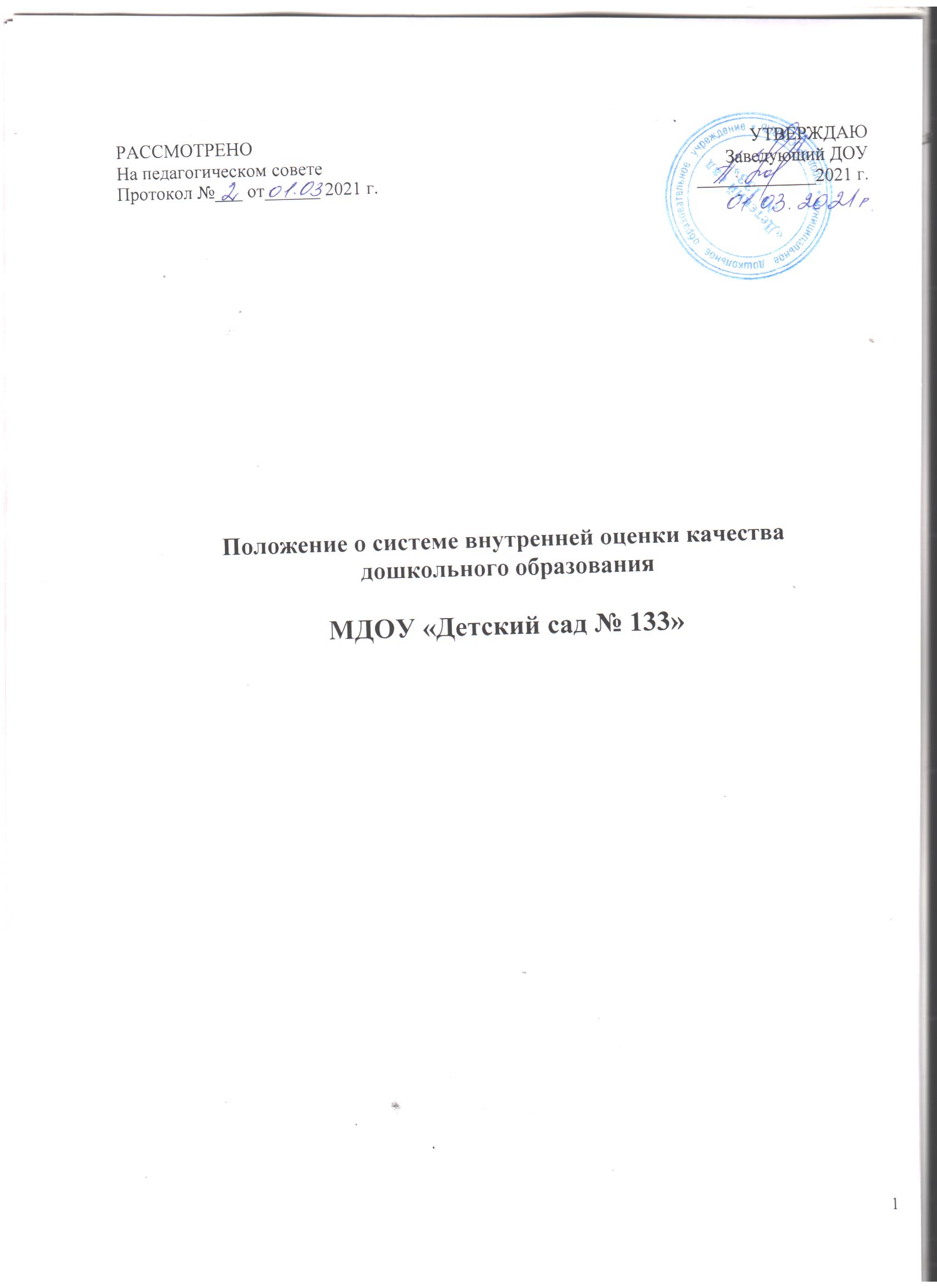 Общие положенияНастоящее Положение о внутренней системе оценки качества образования Муниципального дошкольного образовательного учреждения «Детский сад № 133» города Ярославль (далее - Положение) определяет цели, задачи, принципы, подходы, объекты, механизмы и процедуры оценки качества образования в Муниципальном дошкольном образовательном учреждении «Детский сад № 133» города Ярославля (далее — МДОУ), а также организационную структуру и механизмы управления функционированием внутренней системой оценки качества образования (далее - ВСОКО).Положение разработано в соответствии с действующими нормативными правовыми документами в сфере	образования,региональными законодательными актами, а также локальными нормативными актами образовательного учреждения.Положение отражает содержание концептуальных документов, определяющих стратегию и тактику развития системы оценки качества общего образования в Ярославской  области на современном этапе. В настоящем Положении используются следующие ключевые понятия:качество образования - комплексная характеристика образовательной деятельности и подготовки обучающегося, выражающая степень их соответствия федеральным государственным образовательным стандартам, образовательным стандартам, федеральным государственным требованиям и (или) потребностям физического или юридического лица, в интересах которого осуществляется образовательная деятельность, в том числе степень достижения планируемых результатов образовательной программы:- оценка качества образования - оценка образовательных достижений обучающихся, качества образовательных программ, условий реализации образовательной деятельности в конкретной образовательной организации;механизмы оценки качества образования - совокупность созданных условий осуществления в образовательной организации оценочных процессов, в ходе которых осуществляются процедуры оценки качества образовательных достижений обучающихся, качества образовательных программ, условий реализации образовательных программ в конкретной образовательной организации;процедуры оценки качества образования - официально установленные, предусмотренные правилами способы и порядки осуществления оценочных процессов, обеспечивающие оценку качества образовательных достижений обучающихся, качества образовательных программ, условий реализации образовательных программ в конкретной образовательной организации;мониторинг системы оценки качества образования - комплексное аналитическое отслеживание процессов, определяющих количественно - качественные изменения в системе оценки качества образования, результатом которого является установление степени соответствия её элементов, структур, механизмов и процедур целям и задачам оценки;полномочия образовательной организации - соединение юридической обязанности с правом, при котором образовательная организация, наделенная нормативно определенным правом, не может уклониться от неиспользования этого права для осуществления предписанного законом действия (функции); при этом выход за пределы объёма нормативного права на осуществление такого действия (функции) рассматривается как злоупотребление правом;предписанные полномочия - это непосредственные полномочия образовательной организации   по обеспечению оценки качества образования, определённые Федеральным законом № 273-ФЗ «Об образовании в РФ»;иные установленные полномочия - это определённые Федеральным законом № 273-ФЗ «Об образовании в РФ» полномочия образовательной организации, опосредованно	обеспечивающие оценку качества образования;иные переданные полномочия - это полномочия образовательной организации, полученные   от органа местного самоуправления, осуществляющего управление в сфере образования, или органа государственной власти субъекта РФ в сфере образования и представленные в региональных и муниципальных распорядительных документах, которые регулируют исполнение на уровне образовательной организации предписанных и иных установленных полномочий в части оценки качества образования.ВСОКО МДОУ как сегмент муниципальной и региональной системы оценки качества общего образования представляет собой совокупность компонентов, обеспечивающих на единой информационной основе и в соответствии с полномочиями образовательного учреждения, оценку качества образования в части структуры и содержания реализуемых образовательных программ дошкольного образования - основной образовательной программы дошкольного образования и дополнительных общеобразовательных общеразвивающих программ МДОУ (далее - Программы), условий их реализации, результатов освоения обучающимися Программ, а также формирование и представление результатов ВСОКО в виде информации, необходимой и достаточной для принятия управленческих решений.1. Цель, задачи, принципы и объекты ВСОКОЦелью функционирования ВСОКО является информационное обеспечение процесса управления дошкольным образовательным учреждением, основанное на систематическом анализе качества, условий и результатов реализации образовательного процесса в МДОУ.Задачи ВСОКО:Получение и оценка информации о достижениях воспитанников;Сопоставление и оценка полученной информации о достижениях воспитанников с требованиями к результатам образования, определенными федерального государственного образовательного стандарта дошкольного образования (далее - ФГОС ДО);Получение и оценка информации о качестве образовательного процесса, комплексе условий, в которых он реализуется; обеспечение максимальной полноты и точности информации;Выявление факторов образовательного процесса, негативно влияющих на степень соответствия качества образования в ДОУ требованиям ФГОС ДО;Разработка управленческих решений, направленных на повышение качества образовательного процесса, условий его реализации;Обеспечение информированности о результатах оценки качества образования в ДОУ участников образовательного процесса (педагогов, родителей воспитанников), органов управления различного уровня, профессиональных и общественных сообществ.Реализация цели и задач ВСОКО осуществляется в соответствии с принципами, определенными концепцией региональной системы оценки качества образования и практикой управления МДОУ:научности - опоры на достижения современной педагогики, психологии, науки управления;системности - регулярности проведения процедур оценивания;вариативности - использования разнообразных видов, форм и методик оценивания;качества полученной информации - объективности, достаточности, своевременности, достоверности;сочетания количественной и качественной оценки.Методологические основания ВСОКО МДОУ опираются на следующие подходы:комплексный подход обеспечивает оптимальное функционирование внешней и внутренней оценки и совместное использование ее результатов при принятии решений разного уровня, а также предполагает формирование комплекса инструментов, обеспечивающих оценку условий и качества образовательного процесса, достижений воспитанников и предполагающих возможность интеграции результатов оценки в единые показатели;информационный подход позволяет изучить результаты и условия образования с единых позиций, исследовать объекты системы оценивания как системы, способной воспринимать, хранить и передавать информацию, являющуюся основанием для принятия решений о совершенствовании образовательной системы.В соответствии с Федеральным законом «Об образовании в Российской Федерации», региональной моделью оценки качества общего образования и авторским подходом педагогического коллектива образовательного учреждения, учитывающего требования ФГОС ДО, объектами ВСОКО в МДОУ выступают:2.5.1образовательные программы дошкольного образования (далее - Программы);2.5.2 условия реализации Программ;2.5.3результаты освоения Программ.3. Содержание, механизмы и процедуры ВСОКОСодержание ВСОКО МДОУ по объектам оценки качества образования определяется:требованиями ФГОС ДО к структуре и содержанию Основной образовательной программы дошкольного образования (ООП ДО) и Методическими рекомендациями по разработке и оформлению дополнительных общеобразовательных общеразвивающих программ (ДОП ДО);требованиями ФГОС ДО к развивающей предметно-пространственной среде (РППС), психолого-педагогическим, материально-техническим, кадровым и финансовым условиям реализации Программ, а также требованиями к эффективности реализации Программы развития МБДОУ в части обеспечения условий для организации образовательного процесса;требованиями ФГОС ДО к результатам освоения образовательной программы дошкольного образования и требованиями к качеству образовательных достижений обучающихся образовательных учреждений.Механизмами ВСОКО в соответствии с законодательством и региональной моделью оценки качества образования являются:оценка качества Программ, реализуемых в ДОУ:целостность представления Программ;разработанность Программ;структуры и содержания Программ:отражение в содержании Программ специфики МДОУ;оценка качества условий реализации Программ:качество психолого-педагогических условий реализации Программ;качество развивающей предметно-пространственной среды МДОУ;качество кадровых условий реализации Программ;качество материально-технических условий реализации Программ;качество финансовых условий реализации Программ;качество Программы развития МДОУ;оценка качества результатов освоения Программ:сформированность у обучающихся предпосылок учебной деятельности (дети подготовительных к школе групп);участие обучающихся в конкурсах различного уровня и направленности (дети старших и подготовительных к школе групп);результативность участия обучающихся в конкурсах различного уровня и направленности (дети старших и подготовительных к школе групп).4.  Процедуры ВСОКОРеализация механизмов оценки качества образования в рамках ВСОКО МДОУ осуществляется по всем объектам оценивания посредством комплекса процедур:	постоянных и периодических; инвариантных и      вариативных.Периодические процедуры ВСОКО включают:инвариантные процедуры ВСОКО - обеспечивающие определение соответствия качества объектов ВСОКО федеральным, региональным, муниципальным требованиям к качеству образования, в реализацию которых включено МДОУ:лицензирование;аттестация педагогических работников;плановые проверки Управления Роспотребнадзора по Ярославской  области;плановые проверки Главного управления МЧС России по Ярослаской области;подготовка к приемке МДОУ к учебному году;комплексное психолого-медико-педагогическое обследование с целью своевременного выявления нарушений развития и социальной адаптации детей;оценка результативности деятельности по предупреждению несчастных случаев с воспитанниками;независимая оценка качества образования (анкетирование потребителей образовательных услуг в организации в форме электронного социологического опроса / не менее 10% от генеральной совокупности респондентов в разрезе МДОУ);федеральное статистическое наблюдение (форма 85-К) «Сведения о деятельности организации, осуществляющей образовательную деятельность по образовательным программам дошкольного образования, присмотр и уход за календарный год»;федеральное статистическое наблюдение (форма 1-ДОП) «Сведения о дополнительном образовании и спортивной подготовке детей за календарный год»;оценка выполнения муниципального задания;оценка эффективности деятельности МДОУ;самооценка эффективности деятельности руководителя МДОУ;анализ исполнения плана финансово-хозяйственной деятельности МДОУ;диагностика сформированности предпосылок учебной деятельности у воспитанников подготовительных к школе групп ДОУ (в рамках муниципальной системы оценки качества образования);оценка качества образовательных достижений обучающихся МДОУ; вариативные процедуры ВСОКО - обеспечивающие определение соответствия объектов оценки установленным требованиям к оценке качества образования в части, формируемой участниками образовательных отношений МДОУ:оценка структуры и содержания ООП ДО;оценка структуры и содержания ДОП ДО;оценка качества Программы развития МДОУ;оценка адаптации ребенка 1,6 -3 года жизни;оценка нервно-психического развития ребенка 1,6 -3 года жизни (в соответствии с периодизацией индивидуального психического развития ребенка);диагностика освоения содержания ООП ДО (дети вторых младших, средних, старших групп МДОУ);диагностика промежуточных результатов формирования социальнонормативных возрастных характеристик (определение динамики достижения целевых ориентиров) (дети вторых младших, средних, старших групп МДОУ);оценка педагогического планирования педагогов дошкольных (вторых младших, средних, старших) групп;оценка педагогического планирования педагогов дошкольных (подготовительных к школе) групп;оценка педагогического планирования педагогов групп раннего возраста;самооценка профессиональной компетентности педагогов;оценка профессиональной компетентности педагогов;комплексная оценка качества образования с использованием шкал ECERS-R;Постоянные процедуры ВСОКО включают: мониторинг системы образования; функционирование федеральных и региональных информационных систем. Структура, содержание, порядок осуществления постоянных процедур определяются содержанием региональной модели оценки качества общего образования  и являются врамках ВСОКО инвариантными:мониторинг официального сайта МДОУ в сети «Интернет»;мониторинг автоматизированной информационной системы «Аттестация педагогических работников»;мониторинг информационного портала «Навигатор дополнительного образования в Ярославской области»;ведение официального сайта для размещения информации о государственных (муниципальных) учреждениях;ведение официального сайта единой информационной системы в сфере закупок.Управление функционированием ВСОКОФункциями управления ВСОКО являются:обеспечение реализации полномочий МДОУ в части оценки качества образования;создание (совершенствование) локальной нормативной базы, обеспечивающей реализацию ВСОКО;обеспечение условий (организационных, кадровых, научнометодических, финансово- экономических, материально-технических, информационных) функционирования ВСОКО;организация и проведение инвариантных процедур оценки качества образования (федеральных, региональных, муниципальных);разработка (отбора) вариативных (институциональных) процедур оценки качества образования и соответствующего инструментария;организация и проведение вариативных (институциональных) процедур оценки качества образования;осуществление мониторинга и анализа результатов процедур ВСОКО, их интерпретация в контексте факторного анализа, представление результатов учредителю и общественности в виде отчета о результатах самообследования;разработка управленческих решений и контроль за их реализацией с целью совершенствования качества образования МДОУ.Реализация функций ВСОКО осуществляется в рамках организационной структуры. Организационная структура ВСОКО представляет совокупность органов самоуправления, структурных подразделений, должностных лиц, между которыми распределены полномочия и ответственность за выполнение управленческих функций по оценке качества образования.Организационная структура ВСОКО обобщает и систематизирует деятельность МДОУ по обеспечению управления качеством образования по результатам ВСОКО.Общее руководство обеспечением функционирования ВСОКО и принятием решений по результатам осуществляет заведующий МДОУ.Координацию деятельности в рамках ВСОКО осуществляет старший воспитатель МДОУ.Реализацию процедур ВСОКО осуществляют заведующий, старший воспитатель, педагог-психолог, специалисты, воспитатели МДОУ.При реализации оценки качества образования соблюдается принцип делегирования полномочий в соответствии с уровнем осуществляемых процедур и квалификацией сотрудников, их осуществляющих.На первом уровне воспитатели и специалисты (педагог- психолог, музыкальные руководители) осуществляют:оценку адаптации ребенка 2-3 года жизни;оценку нервно-психического развития ребенка 2-3 года жизни;диагностику освоения содержания ООП ДО (дети вторых младших, средних, старших групп);диагностику промежуточных результатов формирования социально - нормативных возрастных характеристик (определение динамики достижения целевых ориентиров) (дети вторых младших, средних, старших групп);самооценку профессиональной компетентности.На втором уровне старший воспитатель и педагог-психолог осуществляют:выходную и входную диагностику сформированности предпосылок учебной деятельности у воспитанников подготовительных к школе групп ДОУ;оценку качества образовательных достижений обучающихся образовательных учреждений (оценку участия, результативности участия воспитанников ДОУ старших и подготовительных к школе групп в конкурсах различного уровня и направленности);оценку дополнительного образования и спортивной подготовки детей за календарный год;осуществление комплексного психолого-медико-педагогического обследования воспитанников (в рамках взаимодействия с городской психолого-медико-педагогической комиссией);оценку квалификации педагогических работников (оценку квалификационного состава) и мониторинг повышения квалификации педагогов);оценку профессиональной компетентности педагогов;оценку педагогического планирования педагогов дошкольных (вторых младших, средних, старших) групп;оценку педагогического планирования педагогов дошкольных (подготовительных к школе) групп;оценку педагогического планирования педагогов групп раннего возраста;оценку структуры и содержания ООП ДО и ДОП ДО;комплексную оценку качества образования с использованием шкал ECERS-R;мониторинг официального сайта ДОУ в сети «Интернет»;мониторинг автоматизированной информационной системы «Сетевой город. Образование»;мониторинг автоматизированной информационной системы «Аттестация педагогических работников»; мониторинг информационного портала «Навигатор дополнительного образования в Ярославской  области»;факторный анализ.На третьем уровне заведующий осуществляет:оценку содержания актов, составленных по результатам плановых проверок надзорными (контролирующими) органами;оценку результативности деятельности ДОУ по предупреждению несчастных случаев с воспитанниками;оценку деятельности организации, осуществляющей образовательную деятельность по образовательным программам дошкольного образования, присмотр и уход за календарный год;оценку выполнения муниципального задания;оценку эффективности деятельности ДОУ;самооценку эффективности деятельности руководителя;оценку исполнения плана финансово-хозяйственной деятельности                                                   ДОУ;мониторинг удовлетворенности родителей (законных представителей) качеством образования в ДОУ (в рамках процедуры независимой оценки качества образования в ДОУ);мониторинг условий реализации Программ;оценку Программы развития МДОУ.Для систематизации информации, анализа полученных данных, соотнесения их с предшествующими результатами ВСОКО разработан инструментарий.Осуществляется количественный и качественный анализ результатов.В соответствии с полномочиями при организации и проведении процедур оценки качества образования образовательное учреждение взаимодействует с:Федеральной службой по надзору в сфере образования и науки;Департамент образования Ярославской  области;ГБУ ДПО «Региональный центр оценки качества и информатизации образования»;Управлением Роспотребнадзора по Ярославской области;УНДиПР Главного управления МЧС России по Ярославской  области;ГБУЗ « Областная больница г. Ярославля»,  «Детская поликлиника»;Территориальная психолого-медико-педагогическая комиссия города Ярославля.5.11.Основанием проведения мероприятий ВСОКО МДОУ являются локальные нормативные документы, определяющие порядок, содержание, механизмы, процедуры проведения реализации оценки качества образования МДОУ:5.11.1 Положения:Положение об аттестации педагогических работников МДОУ на соответствие занимаемой должности;Положение о порядке создания и ведения официального сайта МДОУ в сети Интернет;Положение о системе оплаты труда работников МДОУ;Положение о порядке разработки, утверждения и внесения изменений в образовательные программы МДОУ;Программа развития МДОУ;приказы заведующего МДОУ, регламентирующие проведение процедур ВСОКО, а также утверждающие результаты их проведения.5.12. Результаты ВСОКО выступают информационной основой принятия эффективных управленческих решений в сфере оценки качества образования в МДОУ:анализ полученных данных за календарный год (отчет о самообследовании ДОУ) является аналитической частью годового плана деятельности ДОУ;годовые задачи деятельности ДОУ и план мероприятий по реализации годовых задач Годового плана деятельности ДОУ являются эффективным механизмом реализации управленческих решений, принятых на основе анализа результатов ВСОКО;мониторинг результатов ВСОКО за 3 календарных года (плановый период реализации Программы развития) является основой разработки проекта Программы развития ДОУ (определение направлений деятельности, индикативных показателей деятельности с целью совершенствования образовательной системы ДОУ);управленческие решения также находят отражение в совершенствовании локальных нормативных документах (в Положении о порядке разработки, утверждения и внесении изменений в Программы, реализуемые в ДОУ (в части внесения изменений в систему оценки результатов освоения Программ и в организацию условий реализации Программ), штатном расписании, муниципальном задании, плане финансово-хозяйственной деятельности ДОУ).6. Заключительные положенияСрок действия настоящего Положения неограничен.Положение принимается на Педагогическом совете МДОУ.Утверждение Положения о ВСОКО, а также внесение изменений в данное Положение, являются компетенцией заведующего МДОУ.